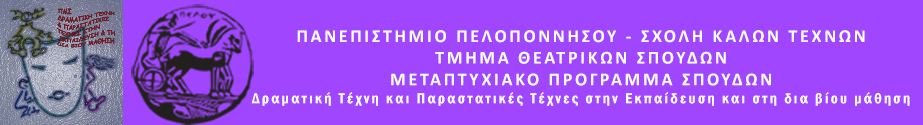 ΠΑΝΕΠΙΣΤΗΜΙΟ  ΠΕΛΟΠΟΝΝΗΣΟΥΣΧΟΛΗ ΚΑΛΩΝ ΤΕΧΝΩΝΤΜΗΜΑ ΘΕΑΤΡΙΚΩΝ ΣΠΟΥΔΩΝΒασιλέως Κωνσταντίνου 21 & Τερζάκη, 21100 ΝΑΥΠΛΙΟ27520 96124, 129, fax: 27520 96128http://ts.uop.gr/tsdie  ts-secretary@uop.grΘεατροπαιδαγωγικό Πρόγραμμα για παιδιά 7-10 ετών.Στο πλαίσιο του Μεταπτυχιακού Προγράμματος «Δραματική Τέχνη και Παραστατικές Τέχνες στην Εκπαίδευση και δια Βίου Μάθηση» του Τμήματος Θεατρικών Σπουδών της Σχολής Καλών Τεχνών του Πανεπιστημίου Πελοποννήσου.Το Σάββατο 12/01/19 και ώρα 18.30 θα πραγματοποιηθεί θεατροπαιδαγωγικό πρόγραμμα στην αίθουσα του Πανεπιστημίου Λήδα Τασοπούλου με θέμα: Ταξίδι στον Κόσμο των Αισθήσεων. Τα παιδιά μέσα από μια σειρά κινητικών, θεατρικών και μουσικών δραστηριοτήτων ανακαλύπτουν τις 5 αισθήσεις του ανθρώπου.Τί γίνεται όταν χάνεται μια από αυτές; Τα πράγματα παραμένουν τα ίδια; Χρονική διάρκεια προγράμματος 90΄Εμψυχώνουν οι μεταπτυχιακές φοιτήτριες:Γκλόρια Χόντια (βρεφονηπιαγωγός)Μάγια Παπαγεωργίου (μουσικοπαιδαγωγός)Υπό την εποπτεία της ομότιμης καθηγήτριας Άλκηστις Κοντογιάννη 